
Lessons Leading to Easter
Sermon 2 of 5
“Lessons from the Transfiguration”
Matthew 17:1-8
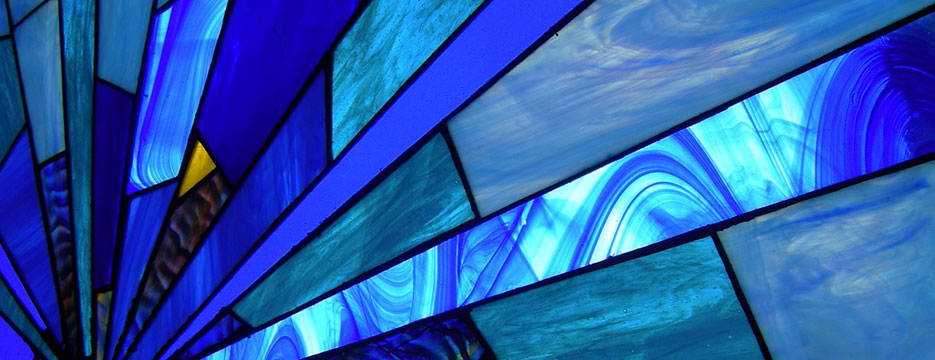 Pastor Bradford Laubinger		March 23, 2020
Introduction: Today we will learn three areas of applications from Jesus’ Transfiguration. Notes:There is _____________________ in seeing the glory of Jesus. Vv. 1-3Notes:There is _____________________ in seeing the glory of Jesus. Vv. 4-5Notes:There is _____________________ in seeing the glory of Jesus. Vv. 6-9Notes: